                   ŘEDITELSTVÍ SILNIC A DÁLNIC ČRDODATEK č. 1OBJEDNÁVKA - SMLOUVA O POSKYTOVÁNÍ SLUŽEB„I/20 Bezvěrov - Nová Hospoda ČOP”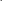 č. objednatele: 06EU-003368č. poskytovatele: 17,0551-06ISPROFIN: 3271110901 NIV protihlukyOBJEDNATEL:Ředitelství silnic a dálnic ČR                                      se sídlem Na Pankráci 56, 140 00 Praha 4IČO: 65993390 DIČ: CZ65993390zastoupený ve věcech:smluvních: Ing. Zdeněk Kuťák, pověřený řízením Správy Plzeň technických: Michal Syřínek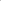 Bankovní spojení: Ceská národní banka Číslo účtu: 20001-15937031/0710 POSKYTOVATEL:Název: EKOLA group, spol. s r,o.se sídlem: Mistrovská 108 00 Praha 10IČO: 63981378                 DIČ: CZ63981378zastoupený ve věcech:smluvních: Ing. Věra Ládyšová jednatelka společnosti                  technických: RNDr. Libuše BartošováBankovní spojení: ČSOB                    číslo účtu: 473366133/0300(Objednatel a Poskytovatel dále společně jako „Smluvní strany”)I. Předmět DodatkuSmluvní strany se dohodly na posunu doby plnění a změně platebních podmínek z důvodu, kdy nedokončení stavby v úseku I/20 Bezvěrov neumožnilo zajištění měření hluku z dopravy za vhodných meteorologických podmínek v souladu s normativními postupy,II. Změna čl. III. Doba plnění,  který nově zní: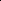 III. Doba plněníl . Zhotovitel je povinen zahájit provádění Díla nejdříve v den uveřejnění smlouvy v Registru smluv.Poskytovatel je povinen poskytnout Služby Objednateli do 31. 5. 2018.III. Změna čl. V. Platební podmínky, který nově zní:V. Platební podmínkyl . Objednatel se zavazuje uhradit Cenu bankovním převodem na účet Poskytovatele uvedený v této Smlouvě, a to na základě daňového dokladu dílčích faktur vystavených Poskytovatelem s termínem splatnosti 30 dnů ode dne odeslání (předání) dílčí faktury Objednateli. Konečnou fakturu lze předložit Objednateli nejdříve po protokolárním převzetí Služeb Objednatelem bez vad, resp. po odstranění všech vad poskytnutých Služeb Poskytovatelem.2. Celková fakturovaná Cena musí odpovídat Ceně uvedené ve čl. IV. této Smlouvy.Faktura musí obsahovat veškeré náležitosti stanovené právním řádem, zejména ust. § 28 a § 29 zákona č. 235/2004 Sb. a ust. 435 Občanského zákoníku.Objednatel neposkytuje žádné zálohy na Cenu.IV. Závěrečná ustanovení Dodatku:Ostatní ustanovení smlouvy zůstávají v platnosti beze změn.Oboustranně podepsaný Dodatek č. 1 nabývá účinnosti dnem zveřejnění v registru smluv.Dodatek č. 1 je ve 4 vyhotoveních, každé z nich je originálem smlouvy. Obě smluvní strany obdrží 2 vyhotovení.V Plzni dne  30-11-2017                                        V Praze dne 28. 11.2017 